   2020 DearOnes Daycare Calendar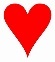 